Техническое задание 10/2021 от 14 июня 2021 годаК предложению на оказание услуг в соответствии с техническим заданием должны быть приложены: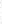 - фирменное наименование (наименование), сведения об организационно-правовой форме, о месте нахождения, почтовый адрес (для юридического лица), (фамилия, имя, отчество, паспортные данные, сведения о месте жительства (для физического лица, в т.ч. осуществляющего предпринимательскую деятельность без образования юридического лица), номер контактного телефона (карточка предприятия); - предложение на поставку товаров (выполнение работ/оказание услуг), предусмотренных техническим заданием.  Директор АНО «ЦПП РА»                                                                                   А.Ю. ЧичФОРМАПредложение об оказании услуг по техническому заданию 10/2021 от 14 июня 2021 годаЗаказчикАвтономная некоммерческая организация «Центр поддержки предпринимательства Республики Адыгея»Наименование и объем услугС целью оказания услуг 2 субъектам МСП Исполнитель осуществляет маркетинговые исследования:1.	Сбор общей информации о компании;•	Разработка общей концепции исследования;•	Определение целей исследования.2.	Осуществление сбора данных, относящихся к конкретной рыночной ситуации, с которой пришлось столкнуться Потребителю (маркетинговым проблемам) в целях совершенствования качества процедур принятия решений и контроля в маркетинговой среде;3.	Анализ рынка (выявление трендов, влияющих на поведение ключевых игроков);•	Выявление трендов, влияющих на поведение ключевых игроков;4.	Анализ конкурентов по основным параметрам:•	Точки контакта с клиентами;•	Позиционирование товаров/услуг, сервиса;•	TOV;•	Айдентика;5.	Анализ поведения целевой аудитории:•	Выявление инсайтов;•	Определение типа целевой аудитории;•	Определение территориальной принадлежности ЦА;6.	Исследование цены, товара и его ценности7.	Анализ - дизайн-аудит, анализ визуальной айдентики компании по следующим параметрам: •	Соответствие требованиям рынка;•	Восприятие аудиторией;•	Актуальность, вариативность;•	Возможность масштабирования;•	Использование на существующих рекламно-коммуникационных носителях и в точках контакта.8.	Анализ коммуникаций компании в интернете в основных точках контакта:•	Сайт;•	Социальные сети;•	Маркетплейсы;•	Карты;•	Сайты-отзовики;•	интернет-сми;•	Реклама.9.	Разработка рекомендации: концепция бренда, айдентика, коммуникации, взаимодействие с клиентами, выбор модели продаж, стратегии и тактики продаж.10.	Передача готового проекта Заказчику.Результат оказания услуги:Маркетинговое исследование на бумажном носителе в объеме не менее 45 страниц формата А4 без учета приложений, а также в электронном виде, по выбору Потребителя, на запоминающем устройстве, либо путем направления на электронную почту Потребителя.Срок оказания услугДо 31 декабря 2021 годаТребования к услугамУслуги должны быть оказаны в полном объеме, в срок и надлежащего качества, согласно требованиям настоящего технического задания и условиям Договора. Качество услуг должно соответствовать стандартам качества, установленным законодательством РФ. Порядок оплаты услугСогласно договораПорядок сдачи-приемки результатов услугПо окончанию работ Исполнитель направляет Заказчику Акт сдачи-приемки оказанных услуг (далее – Акт).В течение 5 (пяти) рабочих дней с даты получения Акта, Заказчик обязуется принять оказанные услуги путем подписания Акта и передачи его Исполнителю, или отказаться от приемки оказанных услуг, письменно сообщив Исполнителю о необходимости доработки.Под доработкой стороны понимают приведение результата оказанных услуг в соответствие с требованиями, согласованными сторонами.Если по истечении установленного срока для приемки оказанных услуг Исполнитель не получит подписанный Акт или мотивированный отказ, услуги считаются оказанными надлежащим образом и принятыми Заказчиком в полном объеме.Место подачи предложенийРеспублика Адыгея, г. Майкоп, ул. Пионерская, д. 324.Дата начала приема предложений14 июня 2021 годаДата и время окончания срока18 июня 2021 года до 11:00Фирменное наименование/ФИО исполнителяИНН, КПП, ОГРН/ИНН и ОГРНИП (Для юридических ЛИЦ/ИНДИВИДУАЛЬНЫХ предпринимателей) исполнителяМесто нахождения (место жительства) исполнителя(юридический, почтовый)Наименование и объем предлагаемых услугСрок предоставления услугЦена услуг с НДС (или без НДС), НДФЛ и всеми взносами в рубляхФИО и должность уполномоченного лица исполнителяПодпись уполномоченного лица исполнителя, дата подписания